极乐愿文乔美仁波切 著
索达吉堪布 译

此乃我所修持法，    思维饶益多众生，
手虽痛却勤书写，    若有欲抄者应借。
无有胜此之功德，    无有更深之教言，
乃是吾之根本法，    精进修持勿舍弃。
此属显宗法要故，    未得传承亦可诵。

唉玛吙                  唉玛吙
德内涅玛讷吉效入那  自此日落之方向
章美杰定芒布帕入那  越过无数众世界
炯杂当德啪毕耶沙那  稍许上方圣境处
南巴达毕样刊得哇间  即是清净极乐刹
达个切窝墨给玛同央  我等肉眼虽未见
让森萨唯夜拉兰没萨  自心却应明然观
得那炯丹嘉哇奥花美  彼刹阿弥陀佛尊
巴玛RA给到间则杰巴  红莲宝色光耀眼
窝拉则多压拉阔落索  无见顶相足轮等
参奘所尼会夏加寄这  三十二相八十好
压及夏尼年压龙贼怎  一面二臂定持钵
求姑南森所央节中给  著三法衣跏趺坐
巴玛动单达唯单当德  千瓣莲花月垫上
向且向拉歌加定杂得  身背依靠菩提树
特吉先鸡江内达拉则  慈悲慧眼遥视我
衣色向且森花先锐则  右侧观世音菩萨
各到嘎布夏云巴呷怎  身白左手持白莲
云德向且森花特钦托  左侧大势至菩萨
温波多吉参毕巴玛云  身蓝左持金刚莲
衣尼加新夏加达拉单  右手施依印向吾
左握森波热嘉伦波阴  三大主尊如山王
朗诶兰内拉美业毕阔  巍然明然坦然住
向且森回给龙细哇波  大乘比丘十千亿
根江色到参当会夏坚  身皆金色相好饰
求顾南森所央色定美  著三法衣黄灿灿
幕给夏拉尼让恰没些  敬礼远近无别故
达个过森给贝夏擦落 我以三门敬顶礼
秋歌囊哇他耶日吉达  法身无量光部主
夏衣奥色雷哲先瑞则  右手放光化观音
样哲先瑞则汪细哇驾  复化百俱胝观音
夏云奥贼雷哲卓玛得  左手放光化度母
样哲卓玛些哇叉嘉结  复化百俱胝度母
特界奥色雷哲巴玛炯  心间放光化莲师
样哲乌坚些哇叉嘉结  复化百俱胝莲师
秋歌奥花美拉夏擦落  顶礼法身阿弥陀
桑吉先吉您参第哲德  佛于昼夜六时中
森间根拉贼为达德则  慈眸恒视诸有情
森间根吉耶拉刚占毕  诸众心中所生起
南到刚结达德特吉亲  任何分别皆明知
森间根吉阿德刚内策  诸众口中所言语
达德玛这所所年拉三  永无混杂一一闻
根亲奥花美拉夏擦落  顶礼遍知无量光
秋邦参美些巴玛到巴  除造舍法无间罪
切拉达江门兰大擦根  诸诚信您发愿者
得哇间得吉卧门蓝哲  如愿往生极乐刹
哇多巡内央得针巴颂  佛临中阴引彼刹
针巴奥花没拉夏擦落  顶礼导师无量光
切吉歌才嘎巴章美德  您之寿量无数劫
涅安墨大达大温色耶  不趣涅槃今住世
切拉贼寄给贝所达那  一心恭敬祈祷您
雷戒南巴门巴玛到毕  除非异熟业果外
才杂巴样落驾特巴当  寿尽亦可享百岁
第门切哇玛利到巴颂  遣除一切诸横死
滚布才花没拉夏擦落  顶礼怙主无量寿
动森杰定RA间章美巴  无数广大三千界
仁钦鸡刚新巴新巴唯  遍满珍宝作布施
奥花没毕参当得哇间  不如听闻极乐刹
吐内达贝他毛压些那  阿弥陀佛名号后
得讷得唯所南切哇颂  以信合掌福德大
得些奥花美拉给夏擦  是故敬礼无量光
刚压奥花没毕参吐内  谁闻阿弥陀佛号
卡意美巴酿控瑞毕挡  表里如一自深心
兰及咱衣达巴及巴那  仅生一次诚信心
得讷向且兰雷些墨到  彼不退转菩提道
滚布奥花美拉夏擦落  顶礼怙主无量光
桑吉奥花美毕参吐内  闻佛阿弥陀名号
得讷向且娘布玛托蛙  乃至未获菩提间
窝美墨吉日讷桑波吉  不转女身转贵族
才RA根德慈诚南达节  生生世世具净戒
得歇奥花美拉夏擦落  顶礼善逝无量光
达个利挡龙效给匝及  吾身受用及善根
乌色交唯桥巴节其巴  一切真实之供品
耶哲扎西贼达仁亲顿  意幻七宝瑞相物
多内哲巴动森杰定戒  本成三千世界中
郎意日RA涅大些哇加  十亿日月洲须弥
拉乐么耶龙效谈加根  天人龙之诸受用
落衣浪得傲花美拉波  意幻供养无量光
大拉潘些特即多及意  为利我故悲纳受
怕美桃章达所桌根戒  父母为主吾等众
桃吗美毕地内大地哇  从无始时至今生
照加吗新林当么仓效  杀生偷盗非梵行
里戒么给森布吐落夏  发露忏悔身三罪
怎当叉玛册则啊恰巴  妄语离间绮恶语
啊个么给耶波吐落夏  发露忏悔语四罪
那森诺森劳巴大哇得  贪心害心与邪见
耶戒么给森波吐落夏  发露忏悔意三罪
帕玛录昏扎军洒巴当  杀师父母阿罗汉
嘉唯个拉安森吉巴档   恶心损害佛身体
参没阿夜雷萨吐落夏  发露忏悔无间罪
给龙给策萨档怎玛帕  杀害比丘与沙弥
个惹桥定拉康谢巴索  污尼毁像塔寺等
尼唯参没德些吐落夏  发露忏悔近无间
滚巧拉抗颂RA定森索  三宝殿经所依等
黄意擦则纳如拉所巴  以彼作证违誓等
秋邦雷安沙巴吐落夏  发露忏悔舍法罪
刊森森间萨雷德切哇  诽谤诸菩萨之罪
向且森花南拉个哇达  较杀三界有情重
吨没德钦萨巴吐落夏  发露忏悔无义罪
给唯潘云德毕尼墨档  闻善功德恶过患
涅唯德阿才擦拉索巴  地狱痛苦寿量等
吐江么定夏措音三巴  认为不实仅说法
参没阿唯特为雷安巴  此罪重于五无间
他没雷安沙巴吐落夏  发露忏悔无解罪
盼巴夜档拉玛结森当  十三僧残四他胜
邦动所夏尼些得参阿  堕罪恶作向彼悔
所他册诚恰瓦吐落夏  发露忏悔五堕罪
那布秋夜动哇阿阿加  四恶法罪十八堕
向森拉巴念巴吐落夏  发露忏破菩萨戒
匝动杰业燕拉嗡波嘉  十四根本八粗支
桑阿丹策年巴吐落夏  发露忏破誓言罪
顿巴玛意墨给雷细巴  未受戒律造恶业
么仓效档强同拉所巴  非梵行及饮酒等
让音卡那玛吐德巴得  一切自性之罪过
德巴德德玛西吐落夏  发露忏悔未知罪
嘉顿汪哥拉所吐那样  虽受皈戒灌顶等
得叶顿巴单策仲玛西  不知守戒护誓言
吉毕动哇抛巴吐落夏  发露忏悔佛制罪
交巴没那夏贝么达贝  若无悔心忏不净
阿些德巴空德德颂达  昔所造罪如腹毒
窝擦节扎交巴钦布夏  以大惭畏悔忏罪
新恰顿森美那么达贝  后无戒心罪不净
新恰照拉哇江么给雷  发誓此后遇命难
大内么节森拉单加绒  亦不造作不善业
得歇奥花没巴这基吉  阿弥陀佛及佛子
达杰用色达巴新吉罗  加持净化我相续
焰吉给哇些巴吐毕才  闻听他人行善时
得拉叉到么给森邦内  若舍嫉妒不善心
酿内嘎为吉色耶让那  诚心欢悦作随喜
得耶索南年德吐巴颂  佛说同获彼福德
得些啪巴南档索吉衣  故于圣者及凡夫
给哇刚哲根拉耶让悟  所作诸善皆随喜
拉美向且桥德森及内  于发无上菩提心
卓顿加亲杂拉耶让窝  广利有情皆随喜
么给节布邦巴给哇杰  断十不善行十善
焰戒照加新巴动哇当  救护他命发布施
动巴仲央定巴玛哇档  守持戒律说实语
昆巴灯档也德张布玛  化怨言语直柔和
吨档单毕丹觉多巴琼  少欲言说具义语
向档酿吉过样秋拉效  修持慈悲行正法
给哇得南根拉耶让窝  于彼善法皆随喜
笑吉杰定RA间谈加那  十方浩瀚世界中
造桑吉内让波玛抡巴  圆满正觉后不久
得达南拉秋戒靠落讷  我于彼等前祈请
加钦涅德固哇达给格  迅速广转妙法轮
温西特吉得吨钦巴所  佛以神通知彼义
桑吉向森单怎给为西  于佛菩萨持教师
涅安大哇夜根得达拉  诸欲涅槃彼等前
涅安么达叶巴所哇得  祈请住世不涅槃
德村达各第森给哇南  以此为主三世善
作哇森间根界吨德窝  回向一切诸有情
根江喇没向且涅吐内  愿皆速得无上果
刊森靠哇动内哲节吉  根除三界之轮回
得耶给哇达拉涅门内  愿善我今速成熟
才德第门且哇觉嘉叶  遣除十八种横死
那没朗错吉毕粒多单  身康力壮韶华丰
话交匝没呀戒刚嘎达  如夏恒河无尽财
德这才瓦没江丹秋效  无魔怨害享正法
三毕吨根秋单意音哲  如法成就诸所愿
丹档桌拉盼桃加钦哲  弘法利生大益成
么里吨档单巴哲巴校  使此人身具意义
达档达拉这桃根      与我结缘众
德内才朴杰玛他      愿临命终时
哲毕桑吉奥花没      化身无量光
给拢给顿靠吉果      比丘僧眷绕
顿德温森巡巴效      亲临吾等前
得同耶嘎囊哇节      见彼心欢悦
西为德阿没巴效      无有死亡苦
向且森花切嘉讷      愿八大菩萨
则彻多吉南卡巡      神力临空中
得哇间德桌哇耶      指示极乐道
蓝吨蓝纳真巴效      接引往生也
安颂德阿族拉没      恶趣苦难忍
拉咪得节么达节      人天乐无常
得拉扎森吉哇效      愿生畏彼心
桃玛没内达第哇      无始至今生
靠哇德纳音瑞让      漫长漂轮回
得拉交哇吉哇效      愿生厌离心
么内墨热吉桥江      设使人转人
吉嘎纳齐章没农      受生老病死
第安涅玛哇恰忙      浊世违缘多
么档拉耶得节德      人天之安乐
德档这毕贼音德      犹如杂毒食
都巴波暂没巴效      愿毫无贪求
尼德贼挪吞照南      食财亲友朋
么大节玛么蓝音      无常如梦幻
恰音波暂没巴校      愿毫无贪恋
萨恰耶瑞抗亲南      故乡属地宅
摸蓝耶戒抗亲达      犹如梦境宅
定巴玛哲西巴效      愿知不成实
他没靠为嘉措内      无解轮回海
尼钦尊内他哇音      如罪犯脱狱
得哇间戒央刊色      愿义无反顾
歇第没巴住哇效      趋往极乐刹
恰音车哇根加内      愿断诸贪执
夏鼓涅内他哇音      如鹫脱网罗
讷戒效戒南卡拉      瞬间便越过
杰定刊讷章没巴      向西方空中
嘎及耶拉桌些内      无量世界刹
得哇间德新巴效      诣至极乐国
得热桑吉奥花没      愿面见彼刹
温森夜毕压同内      住世无量光
哲巴谈家达巴效      净除诸罪障
吉内意耶桥结巴      四生中最胜
没到巴美酿布拉      莲花蕊中生
贼得吉哇林巴效      愿得化身生
嘎及涅拉利造内      刹那身圆满
灿汇丹毕利托效      愿获相随好
么吉到毕推措基      因疑不往生
落章阿吉瓦达德      于五百年中
囊得得节拢效丹      虽具乐受用
桑吉颂讷吐纳样      听闻佛语声
美到卡讷么些为      然花不绽放
桑吉压加些为军      延误见佛颜
得扎达拉么炯效      愿我无此过
吉玛塔德美到西      往生花即开
奥华没毕亚同效      愿见无量光
索南多当则彻吉      以福力神变
拉巴特内桥毕真      手掌中放出
三么恰巴住细内      不可思供云
桑吉阔鸡桥巴效      愿供佛眷属
得才得音歇巴第      尔时愿如来
夏耶江内故拉压      展右手摸顶
向且拢丹托巴效      得菩提授记
藏档嘉起秋吐内      闻深广法已
让节门江卓瓦效      愿熟解自续
先热则档特钦托      愿佛二长子
嘉这特喔南尼鸡      观音大势至
新鸡拉向吉绒效      加持并摄受
您瑞印德效结意      每日中十方
桑吉向森花没巴      无量佛菩萨
奥花没巴桥巴档      供养无量光
样得达些俊毕才      莅观彼刹时
得达根拉您格样      愿承侍彼等
秋结德则托巴效      获得法甘露
则彻桃巴没巴耶      以无碍神变
温给样档花单样      愿上午前赴
雷RA造档德布果      现喜具德刹
阿桌得达南色卓      妙圆密严刹
么觉仁炯吨有哲      不动宝生佛
南囊拉索桑吉拉      不空毗卢佛
汪档新拉吨巴耶      求灌顶加持
桥巴德美桥细内      受戒作广供
共谋得哇间涅德      傍晚无艰难
嘎擦没巴来巴效      返回极乐国
波扎拉档江落间      普陀杨柳宫
阿呀朗档乌坚耶      邬金妙拂洲
哲给样刊些哇加      十亿化身刹
先瑞则档卓玛档      愿见观世音
夏多巴炯些哇加      度母金刚手
加样桥巴加措桥      莲师等十亿
汪档单啊藏暮衣      奉如海供品
涅德让内得亲样      求灌顶深教
桃巴没巴新哇效      速直返自刹
些及尼德扎落索      愿天眼明见
拉耶么给萨瓦同      生前友侍徒
仲觉新吉劳些江      加持并护佑
切第样得尺巴效      亡时接彼刹
嘎桑德耶呷为音      贤劫一大劫
得哇间戒压及得      极乐刹一日
嘎瓦章没切哇没      无数劫无死
达德样得怎巴效      愿恒住彼刹
先巴内绒暮毕瓦      弥勒至胜解
嘎桑德耶桑吉南      贤劫诸佛陀
杰定德纳南巡才      降临此刹时
则彻多及德嗡内      以神变诣此
桑吉桥江单秋年      供佛闻正法
拉样得亲样刊色      尔后愿无碍
桃巴没巴卓瓦效      返回极乐刹
桑吉些哇察尺加动擦  八百一十万俱胝
嘉杰匝及桑吉样根戒  那由他佛之佛刹
云单果巴谈加寄吨巴  功德庄严皆合一
样刊根雷恰啪拉那没  愿生胜过诸刹土
得哇间戒样得吉哇效  无上殊胜极乐刹
仁钦萨业阔牛拉特达  珍宝大地平如掌
样向加起萨样奥贼巴  宽敞明亮光闪闪
南纳内样大那巴些巴  压陷抬反富弹性
得见样毕央得吉瓦效  愿生轻滑舒适刹
仁钦德玛雷哲花三向  众宝所成如意树
落玛达藏这窝仁钦坚  树叶锦缎珍果饰
得当哲毕夏措嘎年这  彼上幻鸟出妙音
藏档加弃秋吉扎南桌   鸣唱深广之法音
悟擦钦布样得吉瓦效  愿生极为希有刹
布弃切拢燕拉加单芒  众具八支香水河
得音德贼尺吉藏窝南  如是甘露诸浴池
仁钦那顿推给怕给果  七宝阶梯宝砖围
美到巴玛哲耶这喔单  芳香莲花具果实
巴咪奥色花德没巴处  莲花散射无量光
奥色贼拉哲毕桑吉坚  光端严饰化身佛
亚参钦布样得吉瓦效  愿生极其希奇刹
么库加档安颂匝么扎  无八无暇恶趣声
纽蒙德阿德森那档顿  病魔烦恼三五毒
扎当喔碰他作拉所巴  怨敌贫乏战争等
德啊谈加样得吐玛纽  彼刹未闻诸同苦
得哇钦布样得吉瓦效  愿生极其安乐刹
窝没美江阿内吉哇没  无有女人无胎生
根江美到巴咪窝内冲  皆由莲花苞中生
谈加歌里恰没色戒到  诸身无别金黄色
窝拉则多拉索灿会坚  顶髻等相随好饰
温西阿档先阿根拉阿  五眼五通悉具足
云单花没样得吉瓦效  愿生无量功德刹
让雄仁钦那措压耶抗  自然众宝无量宫
吉多拢效耶拉站毕炯  所欲受用意念生
族哲摸顾故多抡吉哲  无勤任运所需成
阿桥没江达德怎巴没  无有你我无我执
刚多桥真拉毕特内炯  所欲供云手掌生
谈加拉没他钦秋拉效  行持无上大乘法
得节根炯样得吉瓦效  愿生诸乐之源刹
哲业龙给美到恰钦贝  香风普降妙花雨
向档切龙巴莫谈加雷  诸树河莲中恒生
耶德嗡为日扎哲入日  悦意色声香味触
拢效桥毕真碰达德炯  受用以及供云聚
窝美美江哲毕拉暮措  虽无女人众化身
桥毕拉莫德咪达德桥  供养天女恒时供
德巴多才仁钦压耶抗  欲安住时无量宫
涅瓦都才仁钦彻桑当  欲睡眠时妙宝座
达藏德咪玛丹诶档基  具众锦缎被垫枕
夏当军向切拢如谋索  鸟树河流乐器等
吐巴都才念毕秋扎卓  欲闻时出妙法音
么都才那纳瓦扎么扎  不欲之时即不闻
德贼藏窝切龙得南江  彼等甘露池溪流
卓章刚都得拉得达炯  冷暖适度随所欲
业音哲毕秧得吉瓦效  愿生如意所成刹
秧得造毕桑吉奥花没  彼刹阿弥陀佛尊
嘎哇章没涅安么大业  住无数劫不涅槃
得哲得业压章些巴效  愿于此间承侍彼
南业奥花没得也瓦歇  一旦佛陀趣涅槃
嘎巴刚给龙个细玛涅  二恒河沙数劫中
尼戒瓦德单巴内毕才  教法住世之时期
加擦先瑞则档么扎样  不离补处观世音
得夜因拉丹秋怎巴效  愿于期间持正法
照拉丹秋讷毕托让拉  黄昏法没次黎明
先瑞则得温巴桑吉内  观音现前成正觉
桑吉奥色根内啪巴耶  尔后彼佛名号为
花杂嘉布意夏寄毕才  胜光妙聚王如来
压大桥江单秋念巴效  愿供奉彼闻正法
格才嘎巴细哇察尺讷  寿量六百六十万
波察歌吉匝哲夜毕才  俱胝那由他劫久
达德压章年格些巴档  愿恒恭敬承侍彼
么及绒吉单秋怎巴效  不忘总持受持法
涅安地内得夜丹巴讷  涅槃之后彼教法
嘎巴动些哲档细哇察  住世六亿三十万
波察森内得才秋怎将  俱胝劫间持正法
特钦吐档达德么扎效  愿恒不离大势至
得内特钦吐得桑吉内  大势至现前成佛
得音歇巴RA德丹巴讷  尔后彼佛名号为
云单诺窝杂毕嘉布节  坚德宝聚王如来
格才单巴先瑞则挡年  寿量教法等观音
桑吉得耶达德压章些  愿于期间恒承侍
桥毕桥江单秋根怎效  供品供养持诸法
得内达格才得吉玛他  愿我寿命尽立即
央刊得安达毕央淹德  于彼刹或他净刹
喇没造毕桑吉吐巴效  获得无上正等觉
造桑吉内才花没巴达  成佛后如无量光
灿吐暂吉卓根门江卓  仅闻名号熟解众
哲巴章没桌哇真巴效  化身无数引众生
巴没伦哲桌顿花没效  无勤任运利有情
得音夏毕才档索南档  善逝寿量及福德
云单意西日杰擦没巴  德智威光皆无量
秋歌囊哇他耶奥花没  法身无量光佛陀
才当意西花没炯单地  寿智无量出有坏
刚耶桥戒灿讷岁怎巴  何人持诵您名号
温戒雷戒南门玛到巴  除非往昔业异熟
美切德粗诺辛真波索  水火毒刃夜罗刹
杰吧根雷觉巴特贝颂  佛说诸畏皆可救
达讷切戒灿怎夏擦为  我持佛号顶礼您
杰当德阿根雷嘉匝所  祈救一切怖畏苦
扎西喷森措巴新吉罗  吉祥圆满祈加持
桑吉格森涅毕迅拉档  愿以佛所获三身
秋涅么节定毕新拉挡  法性不变真实谛
结顿么些顿毕新拉吉  僧众不退之加持
及达门兰达音哲巴效  成就所发之大愿

滚桥森拉夏擦落      顶礼三宝

成愿咒：
达亚他，颁匝治雅阿瓦波大讷梭哈

滚桥森拉夏擦落      顶礼三宝

增倍咒：
纳么玛则西日耶，纳么色西日耶，纳么厄达玛西日耶梭哈。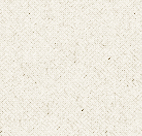 